INSTITUCIÓN EDUCATIVA JOSÉ MANUEL DE ALTAMIRASAN BERNARDO DEL VIENTO –CÓRDOBAINFORME DE GESTIÓN Y RENDICIÓN DE CUENTASAño 2017INSTITUCIÓN EDUCATIVA JOSÉ MANUEL DE ALTAMIRAENTIDADTERRITORIAL: CórdobaMUNICIPIO: San Bernardo del vientoDirección: Corregimiento José Manuel de Altamira Modalidad: AcadémicaNaturaleza : OficialCalendario: A Jornada: Mañana Y TardeCarácter: Mixto Resolución de aprobación de estudio: N° 0005893 de diciembre 19 de 2000NIVELES: Preescolar, básica y media.EMAIL: ee_22367500042101     hotmail.com¿QUE ES RENDICION DE CUENTAS?La rendición de cuantas es el proceso en el cual la administración publica del orden nacional y territorial y los servidores públicos comunican, explican y argumentan sus acciones a la sociedad” (MEN 2007). La conforma el conjunto de acciones planificadas y su puesta en marcha por las instituciones del estado con el objeto de informar a la sociedad acerca de las acciones y resultados productos de su gestión y permite recibir aportes de los ciudadanos para mejorar su desempeño.¿QUE ES RENDICION DE CUENTAS?En este sentido la rendición de cuentas es un proceso de “doble vía” en el cual los servidores del estado tienen la obligación de informar y responder por su gestión, la ciudadana tiene el derecho a ser informada y pedir explicaciones sobre las acciones adelantadas por la administración. REFERENTES PARA LA RENDICIÓN DE CUENTAS Principios Constitucionales: transparencia, responsabilidad, eficiencia, e imparcialidad y participación ciudadana en el manejo de los recursos públicos y los proyectos presentados.Documentos de política: Plan nacional de desarrollo, plan nacional de desarrollo territorial: plan educativo institucional, plan de mejoramiento institucional.Marco Legal: constitución política, ley 115 de 1994, ley 715 de 2001, ley 489 de 1998, ley1474  de 2011, decreto 4791 de 2008, decreto 1860 de 1994, directiva ministerial N° 22 del 21 de julio de 2010.INSTITUCIÓN EDUCATIVA JOSÉ MANUEL DE ALTAMIRALa Institución Educativa José Manuel de Altamira mediante resolución N° 0005893 de diciembre 19 de 2000.NIT:8120021153DANE: 2236750042.Atiende en el 2017 922 estudiantes en las cinco sedes: José Manuel de Altamira, Cartagenita, Calle Ralita, San José de las cañas y santa Lucia  GESTION DIRETIVASe realizo el Proceso de re significación del PEI, con participación de los docentes.MISIÓN Ofrecer una educación integral con calidad a los educandos utilizando nuevas tecnologías y estrategias pedagógicas y didácticas.VISIÓN Para el año 2020 se busca ofrecer una educación de calidad de tal manera que los estudiantes de grado un décimo alcancen el nivel A en las pruebas saber ICFESVALORESRespeto, responsabilidad, honestidad y compromiso.GESTION DIRECTIVA:Se Organizó el Gobierno Escolar: Concejo Directivo, Concejo Académico, Concejo de Padres, Concejo de Estudiantes, Personero, Contralor Estudiantil.Creación de comité de convivencia.Se logró  a través de la Secretaria de salud para que por medio de sus programas la psicóloga  atendieran algunos  casos especiales de estudiantes y miembros de la comunidad educativa.Convenio de Emprendimiento agropecuario con la universidad francisco de paula Santander, con participación de los  padres de familia.GESTION DIRETIVAComité de Evaluación: se reunió tres veces durante el año escolar.Espacios: Se utiliza la cancha deportiva, sala de informática, salón de audiovisuales.Reconstrucción socialización y puesta en marcha del plan de mejoramiento 2017Apoyo a proyecto de democracia, educación sexual y construcción de ciudadanía, escuela de padres, festival del dulce y jornada cultural deportiva.La Institución cuenta con mecanismos para comunicarse con la comunidad como: En formación de estudiantes, reunión de padres de familia, perifoneo, whatsapp, carteleras entre otros.GESTION DIRETIVASe hace reconocimientos en público, con menciones, medallas a estudiantes que se destacan en lo académico, deportivo, cultural, lo mismo a docentes entre otros. Se cuenta con servicios de restaurantes escolar en las cinco sedes, bicicletas donadas por el Municipio.Se realizaron talleres con la policía nacional relacionada con el código de policía en los grados séptimo, octavo y noveno.  También con la secretaria de salud Municipal.Con el sector productivo se tienen relaciones débiles, participan en el Consejo Directivo, apoyan la jornada Cultural y Deportiva, participaron en el festival del dulce.GESTION ACADEMICA¿QUE SE LOGRÓ?Reorganización de la asignación académica.Construcción de mallas curriculares en coherencia con los Derechos Básicos de Aprendizaje (DBA).Fortalecimiento y apoyo al proceso de entrenamiento de las pruebas SABER a los estudiantes del Grado Once (11°)Implementación del programa todos aprender (PTA) en las cinco sedes y desde el grado primero al grado quinto de primaria y del plan nacional de lectura.GESTION ACADEMICA Entrega de informes académicos a padres de familia indicándoles sobre las fortalezas  y debilidades de los estudiantes. Recursos de aprendizajes: sala  de informática, salón de audiovisuales, laboratorios, laminas video Bean entre otras.Se realizaron el día E y siempre día E, ambos orientados a  la reflexión de cómo se están haciendo las cosas.Se realizaron actividades de recuperación de los cuatro periodos académico.Se participó en los supérate con el saber, donde cinco estudiantes llego a la fase departamental.GESTION ACADEMICA En las pruebas saber once se presentaron 37 estudiantes y la Institución se mantiene en clasificación B, mejorando su promedio aritmético que en el año 2017, fue de 67,8 puntos. Las áreas de mejor puntaje en su orden son Ciencias Naturales, Matemática y Sociales. La de menor puntaje fue ingles posiblemente a que los últimos años los dos docentes que existen actualmente en la planta de personal son nombrados provisionalmente y en el año 2017, una de ellas tuvo embarazo de alto riesgo   y luego entro en Licencia por maternidad lo que la mantuvo mucho tiempo por fuera de la Institución Educativa y el departamento de córdoba envió su reemplazo tarde. El mayor puntaje lo obtuvo el estudiante Jhon Farit Villareal con 317 puntos. En   esta vigencia tres estudiantes de undécimo lograron aprobar el examen en la universidad nacional en el concurso para las poblaciones afro descendientes.GESTION ACADEMICA En cuanto a la estadística de estudiantes en la jornada de la mañana funciona en la principal y las cuatro sedes desde preescolar hasta grado undécimo se matricularon 635 estudiantes de estos 468 estudiantes aprobaron el año, cien (100) reprobaron y sesenta y siete (67) desertaron. En la jornada de la tarde sede principal funciona únicamente la primaria y se matricularon 288 estudiantes, de estos doscientos siete (207) aprobaron el año, treinta y cinco (35) reprobaron y cuarenta y seis d(46) desertaron.GESTION ACADEMICA En resumen en  año 2017 se matricularon 923 estudiantes de estos, seis cientos setenta y cinco (675), aprobaron el año para un 73,13%; ciento treinta y cinco (135) estudiantes reprobaron para el 14,62 % y desertaron ciento trece (113) estudiantes  para un 12,24%. Entre las causas posibles de los estudiantes que reprobaron el año están el paro del magisterio que desmotivo a los estudiantes, conflictos familiares, poco apoyo de los padres de familia o cuidadores de los niños, niñas y jóvenes y el nivel de pobreza de las familias que han manifestado no tener ingreso suficiente para garantizar el nivel y calidad de vida básica de sus hijos e hijasGESTION ADMINISTRATIVA FINANCIERA:Prestación de servicios profesionales de un contador público titulado para el manejo del presupuesto, fondos de servicio educativo de acuerdo a las normas establecidas.Suministro de fotocopias para proyectos tales como: escuela padres, democracia, educación sexual y construcción de ciudadanía, además para los simulacros de entrenamiento de estudiantes de diferentes grados, preescolar, programa todos aprender entre otros.Suministro de materiales de oficina para el área administrativa, con el fin de cumplir las necesidades de los diferentes miembros de la comunidad educativa.GESTION ADMINISTRATIVA FINANCIERA:Suministro de materiales deportivos en el área de educación física, para el proyecto del uso del tiempo libre y la jornada cultural y deportiva.Suministro de materiales de ferretería y productos agropecuarios, para atender las necesidades de las diferentes sedes.Suministros de textos para atender demandas de las diferentes áreas tanto secundaria como la media academia.Suministros de material pedagógico para el área de trabajo social, agropecuario y preescolar.GESTION ADMINISTRATIVA FINANCIERA:Suministro de actas y diplomas para estudiantes de undécimo que obtuvieron el grado de bachiller.Suministros partes para computadores e impresoras como apoya en la parte administrativa y área de Informática entre otros.Suministro de materiales para diferentes proyectos y actividades programadas en el plan operativo con el objetivo de cumplir el horizonte institucional establecido en el PEI.GESTION ADMINISTRATIVA FINANCIERA:Suministro de materiales de aseo para el área administrativa, baterías sanitarias, aulas de clase, laboratorios entre otros.Mantenimiento preventivo y correctivo en techos, ventanas y puertas a las aulas, áreas administrativas y otros.Mantenimiento preventivo y correctivo de los ventiladores, instalaciones y conexiones eléctricas en las diferentes sedes.Mantenimiento preventivo y correctivo de los aires acondicionados, equipos de cómputos, impresoras entre otros, en las diferentes sedes.GESTION ADMINISTRATIVA FINANCIERA:Mantenimiento a patios, canchas, cercas, podas de árboles en las diferentes sedes. Apoyo a la gestión para realizar la jornada científica, cultural y deportiva, como estrategia para vincular a toda la comunidad educativa.PRESUPUESTO DE INGRESOSAÑO 2017			ENERO A DICIEMBREPRESUPUESTO DE EGRESOS O GASTOS 2017BALANCE GENERALPRESUPUESTO DE EJECUCIÓN DEL INGRESO Y GASTO 2017El presupuesto de Ingresos para la vigencia fiscal 2017, inicialmente fue de $92.400.002, luego se adicionan $10.877.080 y hubo una reducción de $2.000.000 para un presupuesto definitivo de $102.177.080.Los ingresos más significativos son las transferencias CONPES Por $ 92.652.288 Y Recursos del Balance por $8.224.792.El presupuesto de gasto definitivo fue de $103.077.082 y el ejecutado de $ 100.601.657 y saldo por ejecutar $2.475.425. Los rubros más significativos en el gasto de inversión son:Materiales y Suministro con $ 43.737.820 que representa el 43% del total ejecutado.Mantenimiento con $31930.200 que representa el 31.74% de lo ejecutado.Comisiones Honorarios y Servicios con $ 11.800.000 que representa el 11,53% de lo ejecutado. Aquí se contrató un Contador público y un asesor para la banda de paz.Realización actos Culturales y Científicos con $ 5.800.000 que representa el 5.77% de lo ejecutado. El saldo en Banco a 31 de diciembre de 2017 fue de $1.552.487.GESTIÓN COMUNITARIAParticipación de los estudiantes en diferentes eventos deportivos y culturales, tanto interno como externamente.Desarrollo de acciones de programas de salud liderados por la secretaría de salud municipal y el Hospital San José del municipio de San Bernardo del viento. Participación de los estudiantes en la prueba supérate con el deporte.Reunión con padres de familia y grupos de estudiantes que mostraron bajo rendimiento académico y situación de comportamiento.GESTION COMUNITARIAReconocimiento de fechas importantes tales como: día del educador, de la mujer, del hombre, medio ambiente, símbolos patrios, entre otros.Se hizo inducción a la docente de inglés que llego nombrada en provisionalidad. Entrega de informes de las áreas directivas, administrativas, financieras, académicas y comunitarias a las secretarias de educación municipal, departamental y ministerio de educación y órganos de control.Se atiende a estudiantes que experimentan barreras al aprendizaje, con muchas limitaciones. También a los que pertenecen a los diferentes grupos étnicos.GESTION COMUNITARIALa escuela de padres realizo varios talleres orientados a fortalecer a los padres de familia en la crianza de hijos, manualidades etc.El servicio social de estudiantes se orientó a ornato y embellecimiento.INSTITUCIÓN EDUCATIVA JOSÉ MANUEL DE ALTAMIRASAN BERNARDO DEL VIENTO – CÓRDOBAINFORME DE GESTIÓN Y RENDICIÓN DE CUENTASAÑO 2017___________________________Econ. Juan Antonio Correa VélezC.C. No.: 15.023.751 de LoricaCelular: 314 537 0914Email: juanestefi29@gmail.comRECTOR 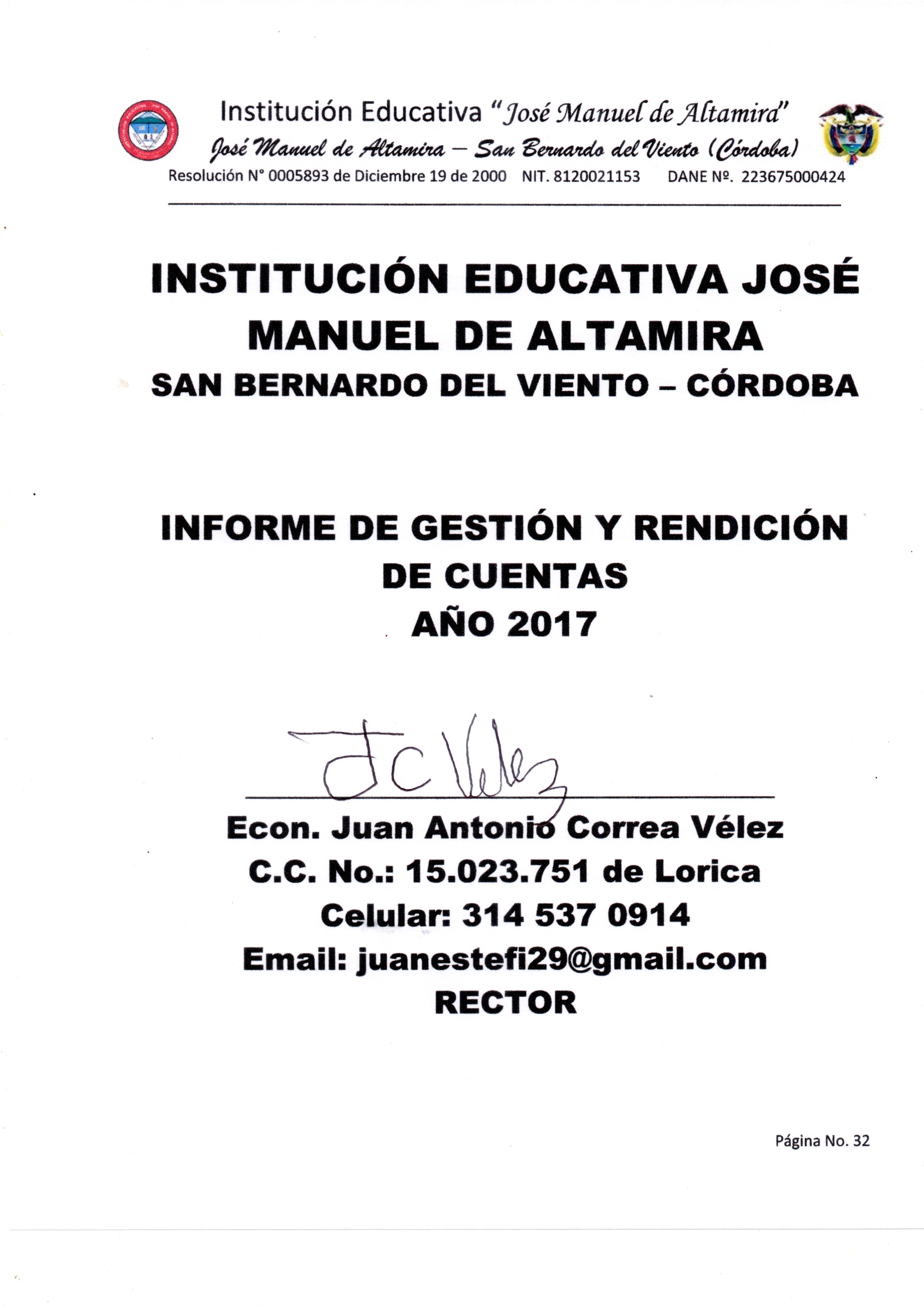 CodigoRubroPto InicAdicionReduccionPto definitRecaudoSaldo x rec2010101certificados y constancias              400.000               400.000                 80.000               320.000 20210101arrendamientos          2.000.000               200.000           1.800.000           1.220.000               580.000 20310101transferencias compes        90.000.000           2.652.288         92.652.288         92.652.288                          -   20410101recursos del balance                           1           8.224.792           8.224.793           8.224.792                            1 20410102Otros ingresos                           1                            1                            1         92.400.002        10.877.080        200.000    103.077.082    102.177.080          900.002 MODIFICACIONESMODIFICACIONESTRASLADOSTRASLADOSCodigoRubroPto InicAdicionReduccionCreditoContracredPto definitsaldo por ejec5111-11comisiones honorarios y serv        12.000.000               200.000         11.800.000               200.000 5111-14materiales y suministros        32.000.000         10.652.288           1.091.100         43.743.388                   5.568 5111-15mantenimientos        30.000.000               224.792           2.900.000         33.124.792           1.194.592 5111-17servicios publicos          2.100.000           2.100.000               800.843 5111-19Viaticos y gastos de viajes          1.100.000           1.100.000                          -                            -   5111-21Impresos y publicaciones          3.600.000           2.500.000           1.100.000               157.520 5111-23Comunicación y transportes          1.100.000           1.100.000                          -   5111-90-01Compra de equipos          1.000.000                 19.500               980.500                          -   5111-90-02compra de poliza              800.000               371.600               428.400                          -   5111-90-03realizacion actos cult. Cient          5.800.000           5.800.000                          -   5111-90-04otros gstos generales varios          2.900.002           2.900.002               116.902         92.400.002         10.877.080               200.000           3.991.100           3.991.100      103.077.082           2.475.425 ACTIVOACTIVOACTIVOACTIVOACTIVOACTIVOACTIVOACTIVOCORRIENTECORRIENTECORRIENTECORRIENTECORRIENTECORRIENTECORRIENTECORRIENTEDISPONIBLEDISPONIBLEDISPONIBLEDISPONIBLEDISPONIBLEDISPONIBLEDISPONIBLEDISPONIBLE                   1.552.487                        1.552.487                        1.552.487     CAJACAJACAJACAJABANCOSBANCOSBANCOSBANCOSBANCOSBANCOSBANCOSBANCOS                1.552.487                     1.552.487                     1.552.487     DEUDORESDEUDORESDEUDORESDEUDORESDEUDORESDEUDORESDEUDORESDEUDORESSERVICIOS EDUCATIVOSSERVICIOS EDUCATIVOSSERVICIOS EDUCATIVOSSERVICIOS EDUCATIVOSSERVICIOS EDUCATIVOSSERVICIOS EDUCATIVOSSERVICIOS EDUCATIVOSSERVICIOS EDUCATIVOSTOTAL ACTIVO CORRIENTETOTAL ACTIVO CORRIENTETOTAL ACTIVO CORRIENTETOTAL ACTIVO CORRIENTETOTAL ACTIVO CORRIENTETOTAL ACTIVO CORRIENTETOTAL ACTIVO CORRIENTETOTAL ACTIVO CORRIENTE                       1.552.487     NO CORRIENTENO CORRIENTENO CORRIENTENO CORRIENTENO CORRIENTENO CORRIENTENO CORRIENTENO CORRIENTEPROPIEDAD PLANTA Y EQUIPOSPROPIEDAD PLANTA Y EQUIPOSPROPIEDAD PLANTA Y EQUIPOSPROPIEDAD PLANTA Y EQUIPOSPROPIEDAD PLANTA Y EQUIPOSPROPIEDAD PLANTA Y EQUIPOSPROPIEDAD PLANTA Y EQUIPOSPROPIEDAD PLANTA Y EQUIPOS           1.370.953.000                1.370.953.000                1.370.953.000     TERRENOSTERRENOSTERRENOSTERRENOSTERRENOSTERRENOSTERRENOSTERRENOS             45.000.000                  45.000.000                  45.000.000     EDIFICACIONESEDIFICACIONESEDIFICACIONESEDIFICACIONESEDIFICACIONESEDIFICACIONESEDIFICACIONESEDIFICACIONES        1.500.000.000             1.500.000.000             1.500.000.000     MUEBLES ENSERES Y EQUIPOS DE OFICINAMUEBLES ENSERES Y EQUIPOS DE OFICINAMUEBLES ENSERES Y EQUIPOS DE OFICINAMUEBLES ENSERES Y EQUIPOS DE OFICINAMUEBLES ENSERES Y EQUIPOS DE OFICINAMUEBLES ENSERES Y EQUIPOS DE OFICINAMUEBLES ENSERES Y EQUIPOS DE OFICINAMUEBLES ENSERES Y EQUIPOS DE OFICINAMUEBLES ENSERES Y EQUIPOS DE OFICINAMUEBLES ENSERES Y EQUIPOS DE OFICINA             45.000.000                  45.000.000                  45.000.000     EQUIPOS DE COMUNICACIÓN Y COMPUTACIÓNEQUIPOS DE COMUNICACIÓN Y COMPUTACIÓNEQUIPOS DE COMUNICACIÓN Y COMPUTACIÓNEQUIPOS DE COMUNICACIÓN Y COMPUTACIÓNEQUIPOS DE COMUNICACIÓN Y COMPUTACIÓNEQUIPOS DE COMUNICACIÓN Y COMPUTACIÓNEQUIPOS DE COMUNICACIÓN Y COMPUTACIÓNEQUIPOS DE COMUNICACIÓN Y COMPUTACIÓNEQUIPOS DE COMUNICACIÓN Y COMPUTACIÓNEQUIPOS DE COMUNICACIÓN Y COMPUTACIÓN             17.600.000                  17.600.000                  17.600.000     DEPRECIACIÓN ACUMULADADEPRECIACIÓN ACUMULADADEPRECIACIÓN ACUMULADADEPRECIACIÓN ACUMULADADEPRECIACIÓN ACUMULADADEPRECIACIÓN ACUMULADADEPRECIACIÓN ACUMULADADEPRECIACIÓN ACUMULADA-          236.647.000     -          236.647.000     -          236.647.000     TOTAL ACTIVOS NO CORRIENTETOTAL ACTIVOS NO CORRIENTETOTAL ACTIVOS NO CORRIENTETOTAL ACTIVOS NO CORRIENTETOTAL ACTIVOS NO CORRIENTETOTAL ACTIVOS NO CORRIENTETOTAL ACTIVOS NO CORRIENTETOTAL ACTIVOS NO CORRIENTE               1.370.953.000     TOTAL ACTIVOSTOTAL ACTIVOSTOTAL ACTIVOSTOTAL ACTIVOSTOTAL ACTIVOSTOTAL ACTIVOSTOTAL ACTIVOSTOTAL ACTIVOS               1.372.505.487     PASIVO PASIVO PASIVO  CORRIENTE  CORRIENTE  CORRIENTE                930.880                    930.880                    930.880     Cuentas Por PagarCuentas Por PagarCuentas Por PagarCuentas Por PagarCuentas Por Pagar                  -                         -                         -                         -        Retención  Retención  Retención        930.880            930.880            930.880            930.880                             930.880                             930.880                             930.880      TOTAL  PASIVO  CORRIENTE  TOTAL  PASIVO  CORRIENTE  TOTAL  PASIVO  CORRIENTE  TOTAL  PASIVO  CORRIENTE  TOTAL  PASIVO  CORRIENTE  TOTAL  PASIVO  CORRIENTE  TOTAL  PASIVO  CORRIENTE  NO CORRIENTE  NO CORRIENTE  NO CORRIENTE                            -                                  -                                  -       TOTAL PASIVO NO CORRIENTETOTAL PASIVO NO CORRIENTETOTAL PASIVO NO CORRIENTETOTAL PASIVO NO CORRIENTETOTAL PASIVO NO CORRIENTETOTAL PASIVO NO CORRIENTETOTAL PASIVO NO CORRIENTE                                   -                                          -                                          -       TOTAL PASIVOTOTAL PASIVOTOTAL PASIVO                        930.880                             930.880                             930.880     PATRIMONIOPATRIMONIOPATRIMONIO RESULTADO EJERCICIOS ANTERIORES  RESULTADO EJERCICIOS ANTERIORES  RESULTADO EJERCICIOS ANTERIORES  RESULTADO EJERCICIOS ANTERIORES  RESULTADO EJERCICIOS ANTERIORES  RESULTADO EJERCICIOS ANTERIORES  RESULTADO EJERCICIOS ANTERIORES  RESULTADO EJERCICIOS ANTERIORES  RESULTADO EJERCICIOS ANTERIORES  RESULTADO EJERCICIOS ANTERIORES  RESULTADO EJERCICIOS ANTERIORES -         52.259.971     -         52.259.971     -         52.259.971      RESULTADO EJERCICIOS ANTERIORES  RESULTADO EJERCICIOS ANTERIORES  RESULTADO EJERCICIOS ANTERIORES  RESULTADO EJERCICIOS ANTERIORES  RESULTADO EJERCICIOS ANTERIORES  RESULTADO EJERCICIOS ANTERIORES  RESULTADO EJERCICIOS ANTERIORES  RESULTADO EJERCICIOS ANTERIORES  RESULTADO EJERCICIOS ANTERIORES  RESULTADO EJERCICIOS ANTERIORES  RESULTADO EJERCICIOS ANTERIORES           12.311.009               12.311.009               12.311.009     HACIENDA PUBLICA DEPARTAMENTAHACIENDA PUBLICA DEPARTAMENTAHACIENDA PUBLICA DEPARTAMENTAHACIENDA PUBLICA DEPARTAMENTAHACIENDA PUBLICA DEPARTAMENTAHACIENDA PUBLICA DEPARTAMENTAHACIENDA PUBLICA DEPARTAMENTAHACIENDA PUBLICA DEPARTAMENTAHACIENDA PUBLICA DEPARTAMENTAHACIENDA PUBLICA DEPARTAMENTAHACIENDA PUBLICA DEPARTAMENTA    1.418.172.938         1.418.172.938         1.418.172.938      RESULTADO DEL PRESENTE EJERCICIO  RESULTADO DEL PRESENTE EJERCICIO  RESULTADO DEL PRESENTE EJERCICIO  RESULTADO DEL PRESENTE EJERCICIO  RESULTADO DEL PRESENTE EJERCICIO  RESULTADO DEL PRESENTE EJERCICIO  RESULTADO DEL PRESENTE EJERCICIO  RESULTADO DEL PRESENTE EJERCICIO  RESULTADO DEL PRESENTE EJERCICIO  RESULTADO DEL PRESENTE EJERCICIO  RESULTADO DEL PRESENTE EJERCICIO -           6.649.369     -           6.649.369     -           6.649.369      TOTAL PATRIMONIO  TOTAL PATRIMONIO  TOTAL PATRIMONIO  TOTAL PATRIMONIO  TOTAL PATRIMONIO              1.371.574.607                  1.371.574.607                  1.371.574.607      TOTAL PASIVO MAS PATRIMONIO  TOTAL PASIVO MAS PATRIMONIO  TOTAL PASIVO MAS PATRIMONIO  TOTAL PASIVO MAS PATRIMONIO  TOTAL PASIVO MAS PATRIMONIO  TOTAL PASIVO MAS PATRIMONIO  TOTAL PASIVO MAS PATRIMONIO              1.372.505.487                  1.372.505.487                  1.372.505.487     JUAN A CORREA VELEZJUAN A CORREA VELEZJUAN A CORREA VELEZJUAN A CORREA VELEZJUAN A CORREA VELEZJUAN A CORREA VELEZJUAN A CORREA VELEZJUAN A CORREA VELEZJUAN A CORREA VELEZ JOSE GABRIEL JIMENEZ  S  JOSE GABRIEL JIMENEZ  S  JOSE GABRIEL JIMENEZ  S  JOSE GABRIEL JIMENEZ  S  JOSE GABRIEL JIMENEZ  S RectorRectorRectorRectorRectorRectorRectorRectorRectorContador PúblicoContador PúblicoContador PúblicoContador PúblicoContador PúblicoT.P.Nº 45772-TT.P.Nº 45772-TT.P.Nº 45772-TT.P.Nº 45772-TT.P.Nº 45772-TEJECUCION  PRESUPUESTAL PORCENTUALCORTE A DICIEMBRE 2017PRESUPUESTO DE INGRESOSRECAUDADORECAUDADOcertificados y constancias                   80.000 arrendamientos T. ESCOLAR              1.220.000 transferencias compes            92.652.288 SALDO A 31 DIC 2016              8.224.792 TOTAL RECAUDO          102.177.080 PRESUPUESTO DE GASTOcomisiones honorarios y serv            11.600.000 materiales y suministros            43.737.820 Mantenimientos            31.930.200 servicios públicos              1.299.157 Viaticos y gastos de viajesImpresos y publicaciones                 942.480 Comunicación y transportes              1.100.000 Compra de equipos                 980.500 compra de poliza                 428.400 realizacion actos cult. Cient              5.800.000 otros gstos generales varios              2.783.100 EJECUTADO          100.601.657 BANCOSSALDOS A 31 DICIEMBRE 2016AGRARIO 27570009715         4.954.792,00 AGRARIO 32750000601         3.270.000,00 INICIALES A DIC 31/2015         8.224.792,00 SALDOS A  NOVIEMBREAGRARIO 27570009715            532.487,00 AGRARIO 32750000601         1.020.000,00 SALDOS FINALES          1.552.487,00 